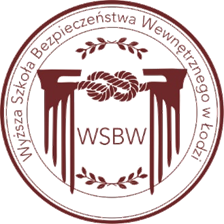 Harmonogram zjazdów Wyższej Szkoły Bezpieczeństwa Wewnętrznego w Łodzi 2023/2024 rok akademickiSemestr zimowy:14 – 15 października21 – 22  października4 – 5 listopad18 – 19 listopad2 – 3 grudnia16 – 17 grudnia13 – 14 stycznia27 – 28 stycznia10 – 11 lutySesja zimowa: 24 – 25 luty 2024r.Semestr letni:9 – 10 marzec16 – 17 marzec6 – 7 kwiecień20 – 21 kwiecień27 – 28 kwiecień11 – 12 maj25 – 26 maj1 – 2 czerwiec15 – 16 czerwiecSesja letnia: 29 – 30 czerwiec 2024r.